ORGANOGRAMORGANISATOR - ALGEMENE LEIDINGVan Mensel Staf 					 0468/12 41 69 		e-mail:                   info@destervanaartselaar.be BESTUURVoorzitter:	       	Staf Van Mensel		0468/12 41 69 		 Ondervoorzitter:	                Albert Daems		0473/49 21 37Secretaris:	                Daniella	Verlooy		0479/23 88 24Penningmeester:	                Daan Mariën		0485/16 54 42	   	Admin. koersomkadering:  			      	 Wedstrijdwagens:              Jan Coertjens 		0497/87 75 77Opbouw start:      	Jelle Utsi    		0479/30 00 68	Willy  Janssens		0495/40 04 73			 Electro en water:		Helmut	 Foubert	 	0477/70 06 49Programmatie Laar:	Sacha Sijmons		0497/74 99 94Permanentie:                      			        	 Seingevers:     			signalisatie		Patrick Nauwelaers	0472/61 62 58	  		Veiligheidscoördinator:     	Walter Wouters		0475/62 14 81	  	Timing:		                		Medische coördinator:       Dokter:			ZIEKENHUIS IN DE NABIJHEIDAlgemeen Ziekenhuis Heilige Familie, 's Herenbaan 172, 2840 Reet, 03 880 90 11Universitair Ziekenhuis Antwerpen, Wilrijkstraat 10, 2650 Edegem, 03 821 30 00KOERSDIRECTEURVERANTWOORDELIJKE PARCOURS - VEILIGHEID - SIGNALISATIEVan Mensel Staf		0468/12 41 69	  	 NEUTRALE VOLGWAGENSEr zijn 2 neutrale wagens en moto voorzien door Nieuwe Hoop Tielen neutral cars DECA-VISIONSAMENSTELLING COLLEGE VAN COMMISSARISSENVoorzitter:                      	Aankomstrechter:          		Com 2:    			Com 3:       			Com. 4:				Com. Piloot moto:	        	Foto Finish: 			                  Operator Mylaps & Uits: 	Telecom Team Jurywagen: 	Speaker Radio Tour: 	        	Technisch afgev.:    		INSCHRIJVING 10u00 – 12u30:		Permanentie CC ‘t Aambeeld  della Faillelaan 34, 2630 Aartselaar11u00 – 12u00:		Afhalen rugnummers en volgbewijzen12u30: 			Ploegleidersvergadering en trekking volgnummers13u00 – 13u45:		Tekenen controleblad podium ter hoogte van aankomst	STARTVanaf 13u45: 		Opstelling volgwagens14u00: 			VERTREK officiële start Officiële volgwagens en wagens die de wedstrijd vooraf rijden worden opgesteld in de Hoevelei, voorbij de startVolgwagens van de ploegen worden opgesteld ter hoogte van Guido Gezellestraat, Laar (zie bijgevoegd plan)PARCOURS7  ronden van 17,4km, eerste 8 km geneutraliseerdTotale afstand 121,8 kmAANKOMSTOmstreeks 17u00: op het Laar - AartselaarPloegleiders worden op 1km voor de aankomst afgeleidHuldiging van de eerste drie renners in de uitslag KLEEDKAMERSSporthal De 2 Ringen – della Faillelaan 34, 2630 AartselaarKleedkamers zijn van 10u tot 18.00u beschikbaarANTIDOPINGCONTROLECC  ’t Aambeeld – della Faillelaan 34, 2630 AartselaarPARKING COMMISARRISSEN  Parking CC ‘t Aambeeld – della Faillelaan 24, 2630 AartselaarWIJ DANKENGemeentebestuur, sportdienst en technische dienst van gemeente AartselaarLokale politie zone Hekla en zone Rupel en fed. politie AntwerpenMedische diensten Luc De Volder en dokter Walter JacobsBelgian Cycling en Cycling Vlaanderen afdeling AntwerpenWedstrijdcom., fotofinish, telecom, speaker en persDe renners en clubs voor hun aanwezigheidAl onze sponsorsIn het bijzonder al onze vrijwilligers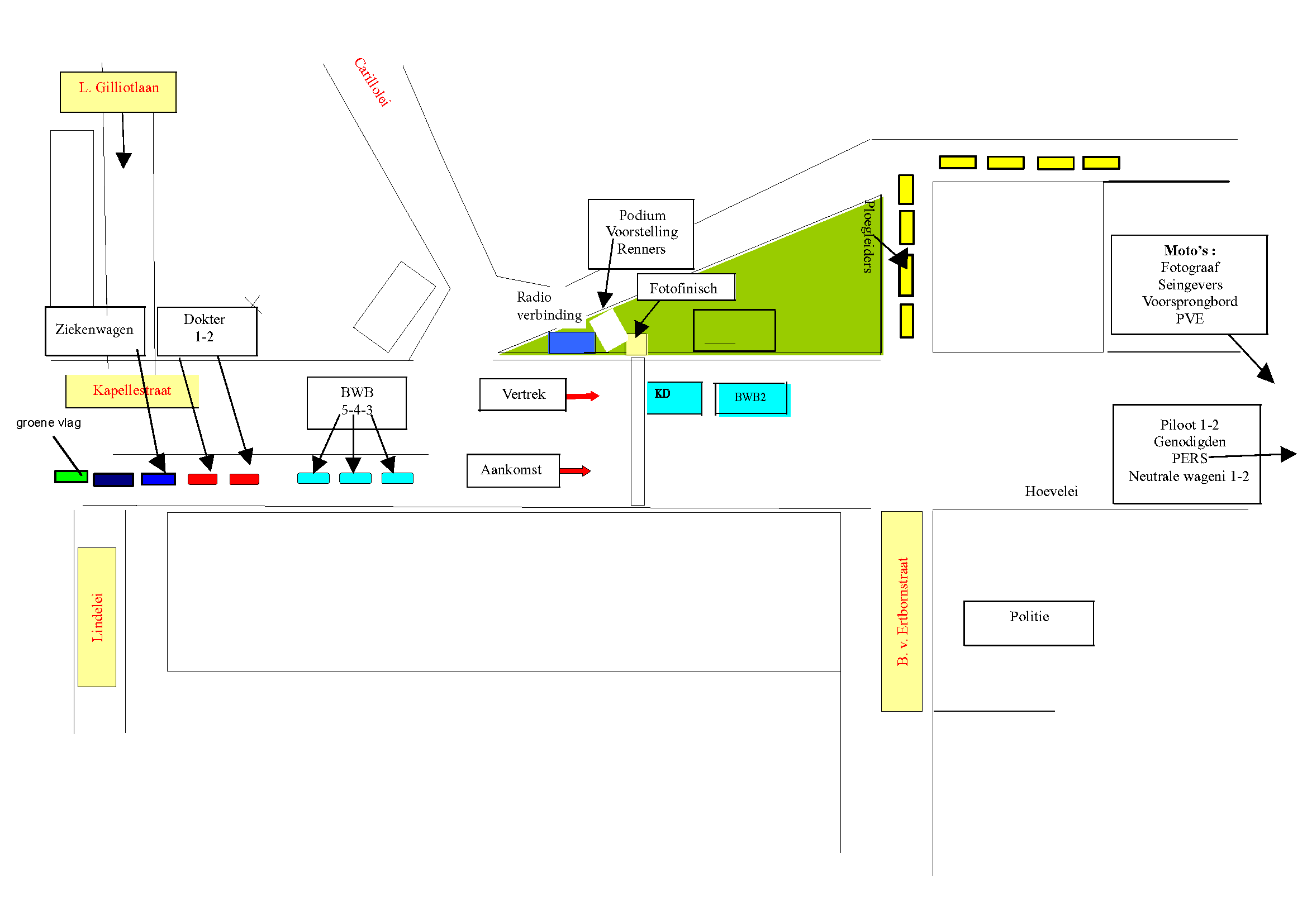 